               The Pursuit of Happiness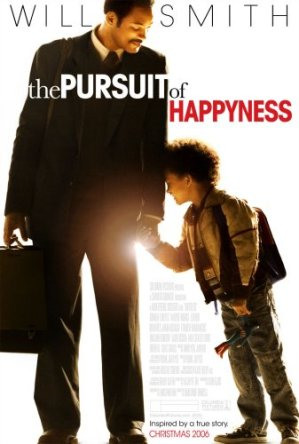                Writing Prompt          Name:  _____________________             Date:    ____________             Period: ______Directions:  Write a three paragraph essay on your take-away from the movie, “Pursuit of Happiness.”  What are your impressions?  What can you do differently as you approach your life’s work to avoid some of the calamities that fell on Chris Gardner?  What were his saving character traits that helped him overcome the many obstacles that were in his path.  